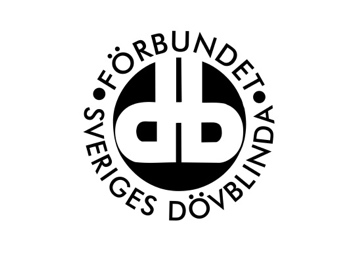 FSDB Stockholms och Gotlands LänProtokoll Medlemsmöte 2020 02 20Närvarande:Peter FalkegårdJane Eriksen från § 5Alex Boije Rolf ErikssonAnette RosingGöran RydbergAngelique Qviberg OlsenAnn Jansson från § 6Mia NetterdagSigrid Enterlöv från § 5Dariush Shahampour Anita ÖrumJerry JonssonPersonal:Ingela JacobssonRose-Marie Göransson
§ 1. Mötets öppnandePeter Falkegård hälsar alla välkomna till årets första medlemsmöte.
§ 2. Fastställande av röstlängdRöstlängden fastställdes med 13 röstberättigade medlemmar närvarande.§ 3. Fastställande av dagordningMedlemsmötet fastställer dagordningen.
§ 4. Val av funktionärer för mötet:
a. SekreterareMedlemsmötet utser Rolf Eriksson till sekreterare.b. Rösträknare och justerareMedlemsmötet utser Anita Örum och Mia Netterdag till rösträknare och justerare.§ 5. Information från styrelsenJane Eriksen meddelade att Förbundet Sveriges Dövblindas kongress 2019 ändrat normalstadgarna för föreningar vilket innebär att vi nu reviderat våra stadgar. Detta kommer att beslutas på årsmötet i april.Vi har den senaste tiden fokuserat mycket på tolkupphandlingen samt bidrag till aktiveringskurser. Mer om detta kommer senare i dagordningen.Medlemsmötet tackar för informationen.§ 6. Ekonomiska frågora. Budget 2020Peter Falkegård informerade att vi fick besked om det sista bidraget först 28 januari i år vilket försvårade för föreningen att kunna revidera budgeten och det har även försvårat vår planering för verksamheten.Det finns nu ett förslag på reviderad budget 2020 enligt bilaga 1.Peter vill återigen påminna medlemmarna att föreningen idag har en god ekonomi men att det inom några år kan bli ett problem om bidragen ligger på samma nivå samtidigt som de fasta kostnaderna ökar. Det är ett problem vi delar med de andra föreningarna i länet. Medlemsmötet beslutar att godkänna den reviderade budgeten för 2020 med ett minusresultat på 15 000.§ 7. Föreningsfrågora. Arbetsordning för valberedningenDet föreligger ett förslag reviderad arbetsordning för valberedningen enligt bilaga 2.Ann Jansson föreslår att man ska ta bort datumet 15 februari för utskick till medlemmar och i stället låta valberedningen ta fram en tidsplan för arbetet.Medlemsmötet beslutar att godkänna arbetsordningen för valberedningen med Ann Janssons förslag.b. DörrskyltIngela Jacobsson meddelade att Föreningen har köpt in en dörrskylt som satts upp denna dag.Föreningens namn finns på svartskrift och punktskrift.Dörrskylten sitter till höger i porten Gotlandsgatan 46 nära ringklockan till föreningens kontor.Medlemsmötet tackar för informationen.Jane Eriksen tog över ordförandeskapet och leder nu medlemsmötet.§ 8. Intressepolitiska frågora. TolkupphandlingFörvaltningsrätten har fattat beslut om att tolkupphandlingen – för tredje gången- måste göras om  gällande objekt Teckenspråks- och dövblindtolkning.
Den 5 februari bjöd Tolkcentralen in till ett dialogmöte inför den kommande tolkupphandlingen. FSDB deltog på detta möte. Vi har ännu inte fått någon tidsplan från Tolkcentralen för denna process.Mia Netterdag informerade att hon har fått avslag när hon beställt döva dövblindtolkar. Jane och Ingela tar med Mias information och frågar Tolkcentralen om detta avslag.Medlemsmötet tackar för informationen.B. AktiveringskurserRegionen fattade beslut om att dra in det bidrag som folkhögskolor kunnat söka för att täcka kostnader för deltagare från vår region till rehabiliteringskurser för funktionshindrade. Föreningen agerade och kontaktade ansvariga politiker med en protestskrivelse.Nu har vi fått besked om att bidraget kommer att finnas kvar under 2020. Föreningen bevakar frågan löpande för kommande år.Mullsjö folkhögskola besöker föreningen 26 februari för att informera om deras aktiveringskurser. Alla är välkomna att delta.Medlemsmötet tackar för informationen.C. TASSAnn Jansson har fått veta att TASS, som bland annat har assistansservice, inte får utföra ledsagarservice i Stockholms kommun. Ann hade önskat byta från CJ/Olivia till TASS men inte kunnat göra det. Andra medlemmar har ledsagarservice från TASS och de bor i Stockholm stad, dock i annan kommundel. Styrelsen kollar upp detta med TASS vad som gäller.§ 9. Övriga frågora. JulbordGöran Rydberg tycker att föreningens Julbord 2019 på Skokloster började för tidigt, kl 11.00.Peter tackar för synpunkten och tar med detta till kansliet.b. LuciaGöran Rydberg är besviken på föreningens inställda Luciafirande 2019.Södertörns folkhögskola hade övat och övat.Föreningen ställde in aktiviteten då personalen var sjuka.Göran menar att styrelsen kunde genomfört aktiviteten.Ann Jansson berättade om att Dövas kvinnoföreningen i Stockholm har ett samarbete mellan styrelsen och aktivitetskommittén dvs två värdar därifrån med en eller två representerade från styrelsen hjälps åt. Det är en modell för att undvika att event bli inställt.Styrelsen tackar för synpunkten och tar med detta till kansliet.c. Utskrift av personliga dokument på DBA.Mia Netterdag undrar om det är möjligt att medlemmar kan få skriva ut dokument på DBA mot en liten kostnad. Biblioteken har begränsat möjligheterna att få skriva ut dokument.Styrelsen tackar för synpunkten och tar med detta till kansliet.d. Personals kläderMia Netterdag  önskar  att personalen på DBA ska bära mörka enfärgade kläder utan mönster då det blir mer teckenspråksvänlig miljö.Ann Jansson har samma tanke. Alla var överens att det ska förbättras.Styrelsen tackar för synpunkten och tar med detta till kansliet.§ 10. AvslutningJane Eriksen tackar alla för ett givande möte och därmed förklarar Jane mötet avslutat.Peter Falkegård 			Jane EriksenOrdförande § 1-7			Ordförande § 8-10Rolf ErikssonSekreterareAnita Örum			Mia NetterdagJusterare				Justerare